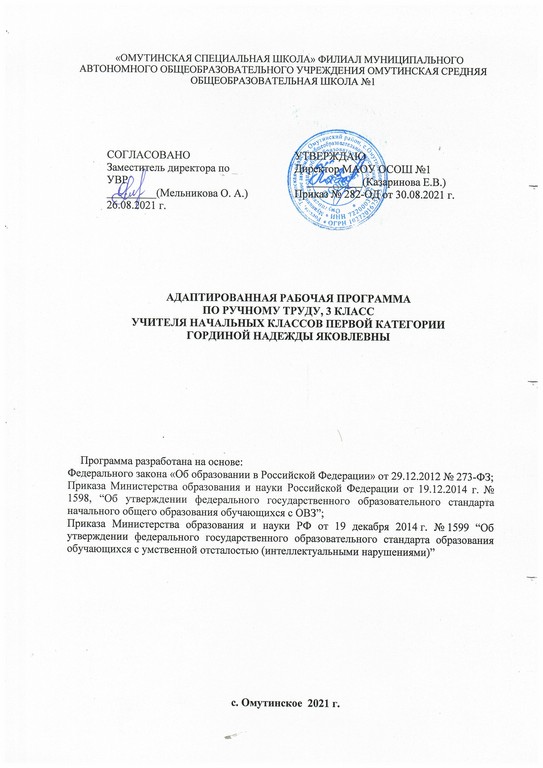 Планируемые результаты изучения предмета «Трудовое обучения (Ручной труд)».	Личностные,  метапредметные и предметные результаты освоения учебного предмета  «ручной труд»Личностные результаты включают готовность и способность обучающихся к саморазвитию, сформированность мотивации к обучению и познанию и отражают умения:  оценивать поступки людей, жизненные ситуации с точки зрения общепринятых норм и ценностей; оценивать конкретные поступки как  хорошие или плохие;эмоционально выражать свои чувства;понимать эмоции других людей, сочувствовать, сопереживать;высказывать своё отношение к героям, к их поступкам по иллюстрациям.владение навыками коммуникации и принятыми нормами социального взаимодействия;способность к осмыслению социального окружения, своего места в нем, принятие соответствующих возрасту ценностей и социальных ролей;принятие и освоение социальной роли обучающегося, формирование и развитие социально значимых мотивов учебной деятельности;развитие навыков сотрудничества с взрослыми и сверстниками в разных социальных ситуациях;формирование эстетических потребностей, ценностей и чувств; развитие этических чувств, доброжелательности и эмоционально- нравственной отзывчивости, понимания и сопереживания чувствам других людей;формирование установки на безопасный, здоровый образ жизни, наличие мотивации к творческому труду, работе на результат, бережному отношению к материальным и духовным ценностям;формирование готовности к самостоятельной жизни.Метапредметными результатами изучения курса «Ручной труд» является формирование базовых учебных действий (БУД).Регулятивные БУД:                                     - определять и формулировать цель деятельности на уроке с помощью учителя;- проговаривать последовательность действий на уроке;- учиться высказывать своё предположение (версию) на основе работы с иллюстрацией; Познавательные БУД:- ориентироваться в задании, планировать свою работу и намечать последовательность выполнения работы;- отвечать на поставленные учителем вопросы по иллюстрации и образцу изделий;- делать выводы в результате совместной работы класса и учителя;Коммуникативные БУД:- оформлять свои мысли в устной форме (на уровне предложения);- слушать и понимать речь других;  - договариваться с одноклассниками совместно с учителем о правилах поведения и общения и следовать им;- учиться работать в паре, группе выполнять различные роли (лидера, исполнителя). Предметными результатами изучения курса «Ручной труд» являются: - умение самостоятельно ориентировка в задании; -умение самостоятельно сравнивать образец с натуральным объектом, чучелом, игрушкой;-умение составлять плана работы самостоятельно и по вопросам учителя;-умение подбирать материалы и инструменты  для работы вначале с помощью учителя, а затем самостоятельно; -умение выполнять изделия с помощью учителя и самостоятельно;-умение придерживаться плана при выполнении изделия. Осуществлять необходимые контрольные действия;-умение делать отчет о последовательности изготовления изделия, о технологии изготовления отдельных частей изделия по вопросам  учителя с употреблением в речи технических терминов;-умение делать анализ своего изделия и изделия товарища; -умение  ориентироваться при выполнении плоскостных и объемных работ, правильно располагать детали, соблюдать пропорции; 
- употреблять в речи слова, обозначающие пространственные признаки предметов и пространственные отношения предметов.Содержание предметаРабота с природными материалами. Содержание учебного материала для данного вида работы направлено на закрепление познавательных сведений об уже знакомых детям природных материалах (сухие листья, трава, цветы, шишки, жёлуди, скорлупа грецких орехов и др.), их свойствах, правилах заготовки; на совершенствование практических умений и навыков использования природных материалов при создании аппликаций и многодетальных объёмных изделий с применением специальных инструментов, приспособлений и материалов (шило, палочки с заострёнными концами, пластилин, клей).Объекты труда: аппликация из листьев «Птица», аппликации из скорлупы грецких орехов «Воробьи на ветках» и «Рыбки», объёмные изделия «Птица», «Паук» и др.Работа с бумагой и картоном. Содержание программного материала по этому виду труда позволяет закреплять знания школьников об уже известных им сортах бумаги (бумага для печати, письма, рисования, гигиеническая) и знакомить с новыми (наждачная бумага), расширять представления о назначении и применении бумаги, видах работы с бумагой (аппликация, объёмное конструирование) и технологических операциях (разметка заготовки, выделение детали из заготовки, формообразование и сборка изделия, отделка деталей изделия).Объекты труда: аппликации, ёлочные игрушки, гирлянды, карнавальные полумаски, карнавальные головные уборы (шапочка, кокошник, шлем), складная доска для настольной игры, рамка для фотографии, открытые коробки и др.Работа с текстильными материалами. Знания и умения детей по данному виду труда углубляются за счёт включения в учебный материал познавательных сведений о новых видах ручных стежков и строчек (строчки прямого и косого стежка и их варианты), составления простейших рисунков по образцам и вышивания по линиям рисунка.Объекты труда: закладки, прихватки.Работа с древесиной. Содержание нового для третьеклассников вида работы направлено на ознакомление их с назначением и применением древесины. Элементарные теоретические сведения позволят детям усвоить понятия «дерево» и «древесина». Выполняя задания, школьники познакомятся с простейшими способами обработки древесины (зачистка, шлифовка) ручными инструментами и приспособлениями (напильник, наждачная бумага).Объекты труда: опорный колышек для цветов, аппликация из опилок.Работа с проволокой. Содержание нового для школьников вида работы состоит в ознакомлении их с назначением и применением проволоки. Элементарные теоретические сведения позволят сформировать у детей представление о видах проволоки (медная, алюминиевая, стальная), её свойствах (сгибается, ломается, отрезается кусачками; толстая и тонкая, мягкая и жёсткая) и приёмах работы с ней (сгибание волной, в кольцо, в спираль, намотка на карандаш, сгибание под прямым углом плоскогубцами).Объекты труда: паук, буквы.Работа с металлоконструктором. Содержание нового для третьеклассников вида работы подготавливает их к переходу на профессиональное обучение и направлено на ознакомление их с профессией слесаря. Работая с набором «Металлический конструктор», школьники овладевают рядом сборочных операций (подбор планок по количеству отверстий, соединение деталей винтами и гайками, завинчивание и отвинчивание гаек пальцами и инструментами).Объекты труда: треугольник и квадрат из деталей металлоконструктора.Содержание учебного материала в третьем классе включает в себя информационно-познавательный компонент и практическую преобразующую деятельность учащихся, направленные на расширение и закрепление круга знаний и умений, приобретённых в первом и во втором классах и способствующих выработке устойчивых положительных навыков и привычек.Тематическое планирование  Базовый уровень: Минимальный уровень:- знание правил рациональной организации труда, включающих упорядоченность действий и самодисциплину;- знание об исторической, культурной и эстетической ценности вещей;- знание видов художественных ремесел;- нахождение необходимой информации в материалах учебника, рабочей тетради;- знание и использование правил безопасной работы с режущими и колющими инструментами, соблюдение санитарно-гигиенических требований при выполнении трудовых работ;- осознанный подбор материалов по их физическим, декоративно-художественным и конструктивным свойствам;- отбор оптимальных и доступных технологических приемов ручной обработки в зависимости от свойств материалов и поставленных целей; экономное расходование материалов;- использование в работе с разнообразной наглядности: составление плана работы над изделием с опорой на предметно-операционные и графические планы, распознавание простейших технических рисунков, схем, чертежей, их чтение и выполнение действий в соответствии с ними в процессе изготовления изделия;- осуществление текущего самоконтроля выполняемых практических действий и корректировка хода практической работы;- оценка своих изделий (красиво, некрасиво, аккуратно, похоже на образец);- установление причинно-следственных связей между выполняемыми действиями и их результатами;- выполнение общественных поручений по уборке класса/мастерской после уроков трудового обучения.- знание правил организации рабочего места и умение самостоятельно его организовать в зависимости от характера выполняемой работы, (рационально располагать инструменты, материалы и приспособления на рабочем столе, сохранять порядок на рабочем месте);- знание видов трудовых работ;- знание названий и некоторых свойств поделочных материалов, используемых на уроках ручного труда; знание и соблюдение правил их хранения, санитарно-гигиенических требований при работе с ними;- знание названий инструментов, необходимых на уроках ручного труда, их устройства, правил техники безопасной работы с колющими и режущими инструментами;- знание приемов работы (разметки деталей, выделения детали из заготовки, формообразования, соединения деталей, отделки изделия), используемые на уроках ручного труда;-  анализ объекта, подлежащего изготовлению, выделение и называние его признаков и свойств; определение способов соединения деталей;- пользование доступными технологическими (инструкционными) картами;- составление стандартного плана работы по пунктам;- владение некоторыми технологическими приемами ручной обработки материалов;- использование в работе доступных материалов (глиной и пластилином; природными материалами; бумагой и картоном; нитками и тканью; -выполнение несложного ремонта одежды)№ п/пТема урокаМодуль воспитательной программыКол-во часовДатаВводное занятие - 1ч.1Материалы и инструменты.1Работа с природным материалом - 2ч.2Изготовление аппликации из засушенных листьев – «Птица».Мини – экспедиция «Раз травинка, два травинка»13Изготовление аппликации из скорлупы грецких орехов – «Воробьи на ветках».1Работа с бумагой и картоном - 2 ч.14Изготовление аппликации из отрывной бумаги – Медведь».15Изготовление картины на окантованном картоне.День листопада.1Работа с проволокой – 2 ч.6Познавательные сведения о проволоке. «Волна», «кольцо», «Спираль», «Прямой угол» из проволоки.17Изготовление паука из скорлупы грецкого ореха, пластилина и проволоки – «Паук».1Работа с древесиной – 2ч.8Познавательные сведения о древесине. Экскурсия в школьную столярную мастерскую.19Изготовление изделия из древесины – «Колышек для растений».1Работа с природными материалами - 1ч.10Изготовление объемных изделий из природных материалов – «Птица из пластилина и сухой тростниковой травы».Проект Птица счастья1Работа с металлоконструктором - 3 ч.11Познавательные сведения о  металлоконструкторе. Изделие – «Две планки, соединенные винтом и гайкой».112Сборка из планок треугольника.113Сборка из планок квадрата.1Работа с проволокой - 1ч.14Закрепление познавательных сведений о проволоке.  Изготовление из проволоки букв – Л, С, О, В.1Работа с бумагой и картоном - 6 ч.15Изготовление складной гирлянды из цветной бумаги.Фабрика Деда Мороза.116Изготовление игрушек из бумажных колец – «Цепочка из бумажных колец».Фабрика Деда Мороза.117Изготовление плоской карнавальной полумаски.Фабрика Деда Мороза.118Изготовление карнавальных головных уборов -  «Каркасная шапочка».119Изготовление карнавальных головных уборов – «Карнавальный кокошник», «Карнавальный шлем».120Окантовка картона листом бумаги. Изготовление складной доски для игры.1Работа с текстильными материалами – 3 ч.21Виды ручных стежков и строчек.  Завязывание узелка на нитке. Образцы, сшитые строчкой прямого стежка.122Виды ручных стежков и строчек. Образцы, сшитые строчкой косого стежка.123Изготовление закладки из фотопленки.1Работа с древесиной – 1 ч.24Аппликация  из древесных опилок «Собака».1Работа с текстильными материалами – 2 ч.25-26Сшивание деталей изделия строчкой косого стежка – Прихватка.2Работа с бумагой и картоном -2 ч.127Объемные изделия из картона. Коробка, склеенная с помощью клапанов.128Объемные изделия из картона. Коробка с бортами, соединенными встык.1Работа с текстильными материалами – 4 ч.29Виды ручных стежков и строчек. Образец, прошитый строчкой прямого стежка в два приема.130Виды ручных стежков и строчек. Образец, прошитый строчкой косого стежка в два приема.131-32Закладка с вышивкой строчкой прямого и косого стежка.Мини-экспедиция «Преданья старины глубокой»2Работа с бумагой и картоном -2 ч.33Конструирование объемных игрушек на основе геометрических тел. Матрешка из конусов.134Конструирование объемных игрушек на основе геометрических тел. Собака из цилиндров.1Итого 34 часа